Сегодня, в рамках приоритетного проекта «Здоровый регион» и накануне Всемирного Дня борьбы с сахарным диабетом, сотрудники ГУЗ «ЛГП №1» провели акцию «Диабет - узнай вовремя!». Более 40 человек смогли определить свой вес, индекс массы тела, уровень глюкозы и получить квалифицированную консультацию наших врачей эндокринологов – Дианы Николаевны Козыревой и Ананьевой Евгении Александровны.С нами, как всегда, работали наши  юные помощники волонтеры медики Их задача состояла в проведении антропометрии, распространении информационного материала по вопросам профилактики различных заболеваний и здорового образа жизни, а так же анкетировании посетителей, с целью выявления факторов риска развития сахарного диабета.Следите на нашими Днями здоровья и Будьте Здоровы!Фельдшер отделения медицинской профилактики ГУЗ «ЛГП №1» Ю. А. Шидловская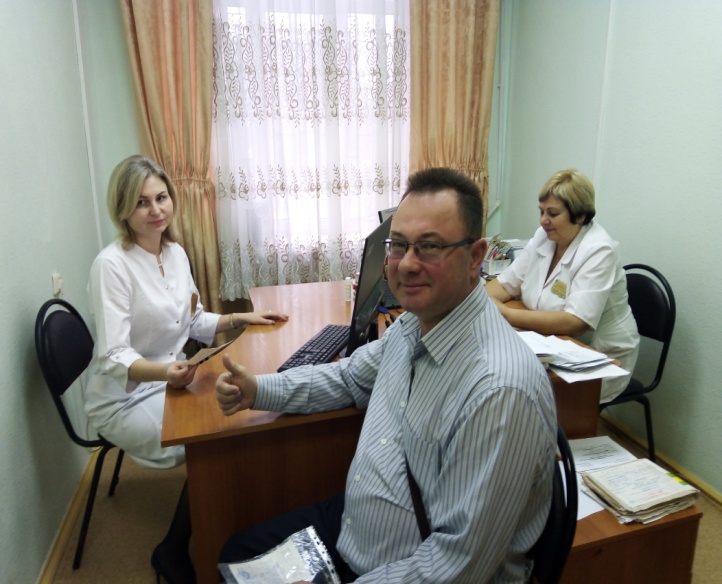 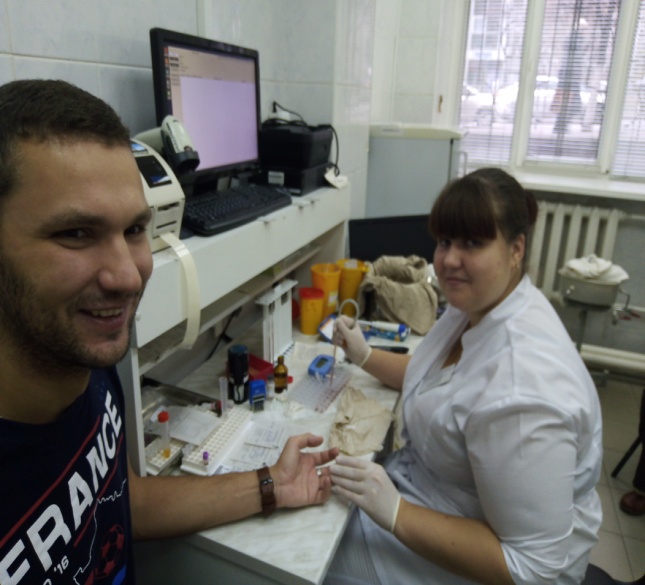 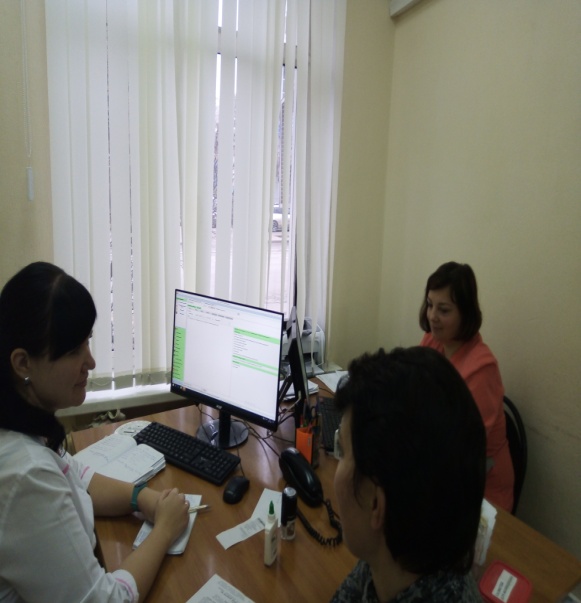 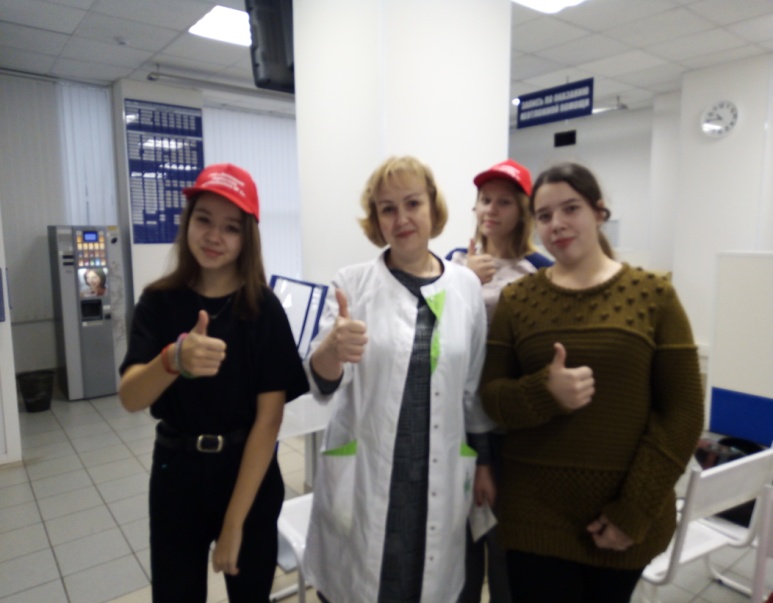 